الاحصاء الفلسطيني يصدر الرقم القياسي لأسعار المنتج في فلسطين لشهر تموز، 07/2023ارتفاع أسعار المنتج1 خلال شهر تموز 2023سجل الرقم القياسي العام لأسعار المنتج ارتفاعاً نسبته 0.58% خلال شهر تموز 2023 مقارنة مع شهر حزيران 2023أ، حيث بلغ الرقم القياسي العام 107.55 خلال شهر تموز 2023 مقارنة ﺒ 106.93 خلال شهر حزيران 2023                             (سنة الأساس 2019 = 100).الرقم القياسي لأسعار المنتج للسلع المستهلكة محلياً خلال شهر تموز 2023سجل الرقم القياسي لأسعار المنتج للسلع المستهلكة محلياً من الإنتاج المحلي ارتفاعاً نسبته 0.60%، حيث بلغ الرقم القياسي لأسعار المنتج للسلع المستهلكة محلياً 107.50 خلال شهر تموز 2023 مقارنة ﺒ 106.85 خلال                 شهر حزيران 2023 (سنة الأساس 2019 = 100).الرقم القياسي لأسعار المنتج للسلع المصدرة خلال شهر تموز 2023سجل الرقم القياسي لأسعار المنتج للسلع المصدرة من الإنتاج المحلي ارتفاعاً نسبته 0.33%، حيث بلغ الرقم القياسي لأسعار المنتج للسلع المصدرة من الإنتاج المحلي 108.01 خلال شهر تموز 2023 مقارنة بـ 107.66 خلال               شهر حزيران 2023 (سنة الأساس 2019 = 100).حركة أسعار المنتج ضمن الأنشطة الرئيسية خلال شهر تموز 2023سجلت أسعار إمدادات المياه وأنشطة الصرف الصحي وإدارة النفايات ومعالجتها ارتفاعاً نسبته 2.25%، والتي تشكل أهميتها النسبية 1.50% من سلة المنتج.وسجلت أسعار السلع المنتجة من نشاط الزراعة والحراجة وصيد الأسماك ارتفاعاً نسبته 1.93%، والتي تشكل أهميتها النسبية 29.94% من سلة المنتج، وذلك نتيجة لارتفاع أسعار السلع ضمن نشاط صيد الأسماك بنسبة 13.01%، وأسعار السلع ضمن نشاط زراعة المحاصيل غير الدائمة بنسبة 9.22%، حيث بلغ متوسط سعر كل من؛ الزهرة 1.93 شيقل/كغم، والملفوف الأبيض 2.12 شيقل/كغم، وبندورة بيوت بلاستيكية 2.33 شيقل/كغم، والثوم الجاف 5.50 شيقل/كغم، والبصل الجاف 1.90 شيقل/كغم، والبطاطا 1.70 شيقل/كغم، على الرغم من انخفاض متوسط سعر كل من؛ خيار بيوت بلاستيكية 1.30 شيقل/كغم، والملوخية 1.37 شيقل/كغم، والبامية 14.07 شيقل/كغم، والباذنجان 0.82 شيقل/كغم، والفاصولياء 2.33 شيقل/كغم، والكوسا 2.31 شيقل/كغم.سجلت أسعار السلع ضمن نشاط زراعة المحاصيل الدائمة المعمرة انخفاضاً مقداره 3.11%، حيث بلغ متوسط سعر كل من؛ عنب أبيض بلدي 2.68 شيقل/كغم، والخوخ 2.30 شيقل/كغم.وسجلت أسعار السلع ضمن نشاط الإنتاج الحيواني انخفاضاً مقداره 1.98%، حيث بلغ متوسط سعر دجاج لاحم حي كبير 8.70 شيقل/كغم، والبيض الطازج 14.04 شيقل/2كغم، وخاروف بلدي حي 31.71 شيقل/كغم، وعجل بلدي حي 17.82 شيقل/كغم.سجلت أسعار إمدادات الكهرباء والغاز والبخار وتكييف الهواء ارتفاعاً نسبته 0.83% خلال شهر تموز 2023              مقارنة بشهر حزيران 2023، والتي تشكل أهميتها النسبية 8.23% من سلة المنتج.في حين سجلت أسعار منتجات صناعة التعدين واستغلال المحاجر انخفاضاً مقداره 0.35% خلال شهر تموز 2023 مقارنة بشهر حزيران 2023، والتي تشكل أهميتها النسبية 1.41% من سلة المنتج.سجلت أسعار السلع المنتجة من أنشطة الصناعات التحويلية انخفاضاً مقداره 0.16%، والتي تشكل أهميتها النسبية 58.92% من سلة المنتج، وذلك بسبب انخفاض أسعار السلع المنتجة ضمن الأنشطة الآتية؛ صناعة الخشب ومنتجات الخشب والفلين عدا صناعة الأثاث، صناعة الأصناف المنتجة من القش ومواد الضفر بمقدار 3.38%، وصناعة الكيماويات والمنتجات الكيميائية بمقدار 3.20%، وصناعة منتجات مطاحن الحبوب بمقدار 1.57%، وصناعة المشروبات بمقدار 1.15%، وصناعة الأعلاف الحيوانية المحضرة بمقدار 1.08%، وصناعة الورق ومنتجات الورق بمقدار 0.89%، على الرغم من ارتفاع أسعار السلع ضمن الأنشطة الآتية؛ صناعة منتجات المعادن المشكلة عدا الماكنات والمعدات بنسبة 0.87%، وصناعة المنسوجات بنسبة 0.59%. 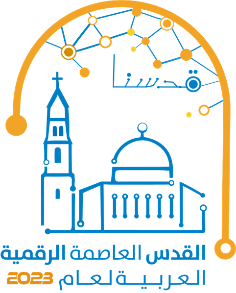 